Работы учащихся 3А класса на тему «Дымковская игрушка»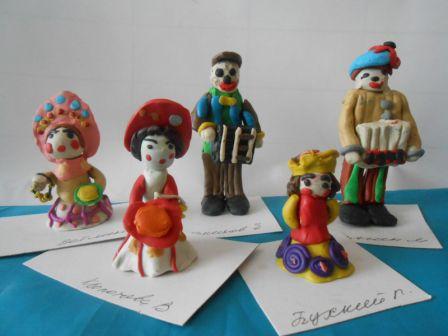 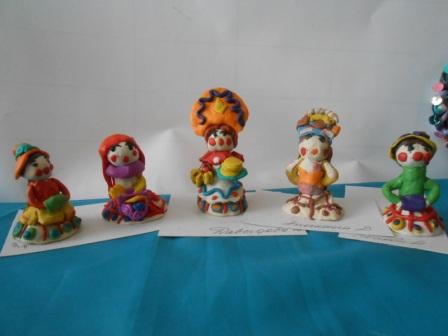 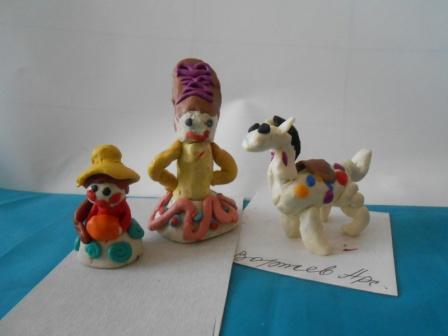 